Complete this form and upload it into the Plan of Study – Part I available in your Grad Rebel Gateway student portal. Once submitted, the form will route electronically for signatures. Upon approval by the Graduate College, a final copy of the form will be emailed to your Rebelmail account.Refer to the 2020-21 Graduate Catalog for degree requirements:https://catalog.unlv.edu/preview_program.php?catoid=31&poid=9472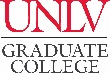 PLAN OF STUDY - Part IIDoctor of Philosophy - School PsychologyPost Ed.S. Track2020-21CatalogCOURSE REQUIREMENTSAdvanced Research Courses - 24 CreditsStudents must complete 6 credits of the EPP 771 course across the first two years of the program.Advanced Research Courses - 24 CreditsStudents must complete 6 credits of the EPP 771 course across the first two years of the program.Advanced Research Courses - 24 CreditsStudents must complete 6 credits of the EPP 771 course across the first two years of the program.Advanced Research Courses - 24 CreditsStudents must complete 6 credits of the EPP 771 course across the first two years of the program.Advanced Research Courses - 24 CreditsStudents must complete 6 credits of the EPP 771 course across the first two years of the program.Advanced Research Courses - 24 CreditsStudents must complete 6 credits of the EPP 771 course across the first two years of the program.Advanced Research Courses - 24 CreditsStudents must complete 6 credits of the EPP 771 course across the first two years of the program.Advanced Research Courses - 24 CreditsStudents must complete 6 credits of the EPP 771 course across the first two years of the program.COURSE(Prefix & #)CREDITSGRADE (if completed)TERM(Taken/anticipated)SUBSTITUTION/TRANSFER (if applicable)SUBSTITUTION/TRANSFER (if applicable)SUBSTITUTION/TRANSFER (if applicable)SUBSTITUTION/TRANSFER (if applicable)COURSE(Prefix & #)CREDITSGRADE (if completed)TERM(Taken/anticipated)COURSECREDITSGRADEINSTITUTIONEPY 721EPY 722EPY 723EPY 732ESP 788EPP 771EPP 776Advanced Research Elective - 3 CreditsEPY 731, EPY 729, EPY 719, EPY 716, EPY 718, EPY 710, EPY 734, EPY 738, EPY 746, EPY 747Advanced Research Elective - 3 CreditsEPY 731, EPY 729, EPY 719, EPY 716, EPY 718, EPY 710, EPY 734, EPY 738, EPY 746, EPY 747Advanced Research Elective - 3 CreditsEPY 731, EPY 729, EPY 719, EPY 716, EPY 718, EPY 710, EPY 734, EPY 738, EPY 746, EPY 747Advanced Research Elective - 3 CreditsEPY 731, EPY 729, EPY 719, EPY 716, EPY 718, EPY 710, EPY 734, EPY 738, EPY 746, EPY 747Advanced Research Elective - 3 CreditsEPY 731, EPY 729, EPY 719, EPY 716, EPY 718, EPY 710, EPY 734, EPY 738, EPY 746, EPY 747Advanced Research Elective - 3 CreditsEPY 731, EPY 729, EPY 719, EPY 716, EPY 718, EPY 710, EPY 734, EPY 738, EPY 746, EPY 747Advanced Research Elective - 3 CreditsEPY 731, EPY 729, EPY 719, EPY 716, EPY 718, EPY 710, EPY 734, EPY 738, EPY 746, EPY 747Advanced Research Elective - 3 CreditsEPY 731, EPY 729, EPY 719, EPY 716, EPY 718, EPY 710, EPY 734, EPY 738, EPY 746, EPY 747COURSE(Prefix & #)CREDITSGRADE(if completed)TERM(Taken/anticipated)SUBSTITUTION/TRANSFER (if applicable)SUBSTITUTION/TRANSFER (if applicable)SUBSTITUTION/TRANSFER (if applicable)SUBSTITUTION/TRANSFER (if applicable)COURSE(Prefix & #)CREDITSGRADE(if completed)TERM(Taken/anticipated)COURSECREDITSGRADEINSTITUTIONProfessional Psychology Courses - 40 CreditsStudents must complete 6 credits of the EPP 772, and 6 credits of the EPP 793 course. Students complete 3 credits of advisor-approved electives in each of the following three topics for a total of 9 credits: (a) diversity, multiculturalism and social justice; (b) biological foundations of behavior (PSY 701, PSY 720, or EPP-equivalent only); and, (c) intervention (EPP, CED, or PSY courses only).Professional Psychology Courses - 40 CreditsStudents must complete 6 credits of the EPP 772, and 6 credits of the EPP 793 course. Students complete 3 credits of advisor-approved electives in each of the following three topics for a total of 9 credits: (a) diversity, multiculturalism and social justice; (b) biological foundations of behavior (PSY 701, PSY 720, or EPP-equivalent only); and, (c) intervention (EPP, CED, or PSY courses only).Professional Psychology Courses - 40 CreditsStudents must complete 6 credits of the EPP 772, and 6 credits of the EPP 793 course. Students complete 3 credits of advisor-approved electives in each of the following three topics for a total of 9 credits: (a) diversity, multiculturalism and social justice; (b) biological foundations of behavior (PSY 701, PSY 720, or EPP-equivalent only); and, (c) intervention (EPP, CED, or PSY courses only).Professional Psychology Courses - 40 CreditsStudents must complete 6 credits of the EPP 772, and 6 credits of the EPP 793 course. Students complete 3 credits of advisor-approved electives in each of the following three topics for a total of 9 credits: (a) diversity, multiculturalism and social justice; (b) biological foundations of behavior (PSY 701, PSY 720, or EPP-equivalent only); and, (c) intervention (EPP, CED, or PSY courses only).Professional Psychology Courses - 40 CreditsStudents must complete 6 credits of the EPP 772, and 6 credits of the EPP 793 course. Students complete 3 credits of advisor-approved electives in each of the following three topics for a total of 9 credits: (a) diversity, multiculturalism and social justice; (b) biological foundations of behavior (PSY 701, PSY 720, or EPP-equivalent only); and, (c) intervention (EPP, CED, or PSY courses only).Professional Psychology Courses - 40 CreditsStudents must complete 6 credits of the EPP 772, and 6 credits of the EPP 793 course. Students complete 3 credits of advisor-approved electives in each of the following three topics for a total of 9 credits: (a) diversity, multiculturalism and social justice; (b) biological foundations of behavior (PSY 701, PSY 720, or EPP-equivalent only); and, (c) intervention (EPP, CED, or PSY courses only).Professional Psychology Courses - 40 CreditsStudents must complete 6 credits of the EPP 772, and 6 credits of the EPP 793 course. Students complete 3 credits of advisor-approved electives in each of the following three topics for a total of 9 credits: (a) diversity, multiculturalism and social justice; (b) biological foundations of behavior (PSY 701, PSY 720, or EPP-equivalent only); and, (c) intervention (EPP, CED, or PSY courses only).Professional Psychology Courses - 40 CreditsStudents must complete 6 credits of the EPP 772, and 6 credits of the EPP 793 course. Students complete 3 credits of advisor-approved electives in each of the following three topics for a total of 9 credits: (a) diversity, multiculturalism and social justice; (b) biological foundations of behavior (PSY 701, PSY 720, or EPP-equivalent only); and, (c) intervention (EPP, CED, or PSY courses only).COURSE(Prefix & #)CREDITSGRADE(if completed)TERM(Taken/anticipated)SUBSTITUTION/TRANSFER (if applicable)SUBSTITUTION/TRANSFER (if applicable)SUBSTITUTION/TRANSFER (if applicable)SUBSTITUTION/TRANSFER (if applicable)COURSE(Prefix & #)CREDITSGRADE(if completed)TERM(Taken/anticipated)COURSECREDITSGRADEINSTITUTIONEPP 723EPP 764EPP 767EPP 772EPP 774EPP 784EPP 793EPP 794Dissertation - 12 CreditsDissertation - 12 CreditsDissertation - 12 CreditsDissertation - 12 CreditsDissertation - 12 CreditsDissertation - 12 CreditsDissertation - 12 CreditsDissertation - 12 CreditsCOURSE(Prefix & #)CREDITSGRADE(if completed)TERM(Taken/anticipated)SUBSTITUTION/TRANSFER (if applicable)SUBSTITUTION/TRANSFER (if applicable)SUBSTITUTION/TRANSFER (if applicable)SUBSTITUTION/TRANSFER (if applicable)COURSE(Prefix & #)CREDITSGRADE(if completed)TERM(Taken/anticipated)COURSECREDITSGRADEINSTITUTIONEPP 799TOTAL CREDITS* Minimum credits required for graduation = 79GRADUATION POLICIESA minimum of 50 percent of the degree program must be 700-level courses excluding thesis, dissertation, or professional/scholarly paper. Individual departments may require more than the Graduate College minimum.Courses used to fulfill requirements for one degree may not be used toward another degree. A candidate for an advanced degree or graduate certificate must have a minimum Graduate Program Grade Point Average of 3.00 to be eligible to graduate or receive the certificate.Refer to the Thesis and Dissertation Format and Submission Guidelines webpage for a breakdown of requirements.Refer to the Graduate Catalog for all Academic, Transfer Credit, and program-related policies and requirements.